БІЛОЦЕРКІВСЬКА МІСЬКА РАДА	КИЇВСЬКОЇ ОБЛАСТІ	Р І Ш Е Н Н Явід 17 лютого 2022 року                                                             		№ 2768-27-VIIIПро розгляд заяви про встановлення земельного сервітуту з фізичною особою-підприємцем Джаббаровим Азадом Гадай огли     Розглянувши подання постійної комісії з питань земельних відносин та земельного кадастру, планування території, будівництва, архітектури, охорони пам’яток, історичного середовища до міського голови від 10 лютого 2022 року №267/02-17, протокол постійної комісії з питань  земельних відносин та земельного кадастру, планування території, будівництва, архітектури, охорони пам’яток, історичного середовища від 21 січня 2022 року № 44, заяву фізичної особи-підприємця Джаббарова Азада Гадай огли від 17 січня 2022 року №15.1-07/146 та додані до заяви документи, відповідно до статей 12, 78-1, 98-102, 124-1 Земельного кодексу України, ст. 24 Закону України «Про регулювання містобудівної діяльності», п. 34 ч. 1 ст. 26 Закону України «Про місцеве самоврядування в Україні», Порядку розміщення тимчасових споруд для провадження підприємницької діяльності, затвердженого наказом Міністерства регіонального розвитку, будівництва та житлово-комунального господарства України від 21 жовтня 2011 року №244, рішення Білоцерківської міської ради від 20 серпня 2015 року №1552-78-VI «Про затвердження Порядку розміщення тимчасових споруд для провадження підприємницької діяльності в м.Біла Церква» міська рада вирішила:1.Відмовити в укладенні договору про встановлення особистого строкового сервітуту з фізичною особою-підприємцем Джаббаровим Азадом Гадай огли  з цільовим призначенням 03.07 Для будівництва та обслуговування будівель торгівлі (вид права земельного сервітуту – право на розміщення тимчасових споруд для провадження підприємницької діяльності з влаштуванням літнього майданчика) за адресою: вулиця Ярослава Мудрого, в районі гуртожитку № 53/1, місто Біла Церква, Білоцерківський район площею 0,0117 га строком на 1 (один) рік за рахунок земель населеного пункту міста Біла Церква, кадастровий номер: 3210300000:04:035:0015, відповідно до вимог п.п. 2.29-2.30 Порядку розміщення тимчасових споруд для провадження підприємницької діяльності, затвердженого наказом Міністерства регіонального розвитку, будівництва та житлово-комунального господарства України від 21.10.2011 року №244 та розділу 4 Порядку розміщення тимчасових споруд для провадження підприємницької діяльності в м. Біла Церква, затвердженого рішенням міської ради від 20 серпня 2015 року №1552-78-VI, а саме відсутністю паспорта прив’язки на розміщення даної тимчасової споруди та враховуючи протокол постійної комісії з питань  земельних відносин та земельного кадастру, планування території, будівництва, архітектури, охорони пам’яток, історичного середовища від 21 січня 2022 року № 44.2.Контроль за виконанням цього рішення покласти на постійну комісію з питань  земельних відносин та земельного кадастру, планування території, будівництва, архітектури, охорони пам’яток, історичного середовища.Міський голова             	                                                                     Геннадій ДИКИЙ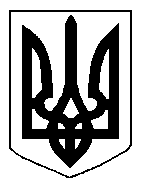 